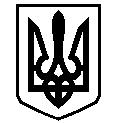 У К Р А Ї Н АВАСИЛІВСЬКА МІСЬКА РАДАЗАПОРІЗЬКОЇ ОБЛАСТІР О З П О Р Я Д Ж Е Н Н Яміського голови15  січня   2019                                                                                                                        № 06Про закріплення за підприємствами, організаціями, фізичними особами – підприємцями вулиць та провулків м. Василівка для снігоочищення, оброблення протиожеледними матеріалами при виникненні надзвичайних ситуацій, пов’язаних з можливими несприятливими умовами зимового періоду 2018-2019 роківКеруючись ст. 42 Закону України “Про місцеве самоврядування в Україні”,  п. 2 ст. 19 Цивільного кодексу України, на виконання розпорядження голови районної державної адміністрації від 10.10.2018 № 353 «Про роботу органів управління та сил цивільного захисту району із запобігання та ліквідації наслідків надзвичайних ситуацій, пов’язаних з можливими несприятливими умовами осінньо-зимового періоду 2018/2019 років у Василівському районі», «Комплексного плану заходів щодо попереджень надзвичайних ситуацій техногенного та природного характеру на території м. Василівка Запорізької області в осінньо-зимовий період 2018-2019 рр., розпорядження міського голови від 05.11.2018 № 167 «Про роботу органів управління та сил цивільного захисту міста із запобігання та ліквідації наслідків надзвичайної ситуацій, пов’язаних з можливими несприятливими погодними умовами зимового періоду 2018/2019 років на території м. Василівка» та з метою оперативного реагування на виникнення надзвичайних ситуацій, пов’язаних з можливими несприятливими умовами зимового періоду 2018/2019 років (сильні опади у вигляді дощу, снігу, снігові замети на шляхах, налипання мокрого снігу, хуртовини, сильні морози, ожеледь):1. Закріпити за підприємствами, організаціями, фізичними особами – підприємцями вулиці та провулки м. Василівка для снігоочищення, оброблення протиожеледними матеріалами при виникненні надзвичайних ситуацій, пов’язаних з можливими несприятливими умовами зимового періоду 2018 – 2019 років, згідно додатку (додається).2. Комунальному підприємству  «Благоустрій – Василівка» Василівської міської ради Запорізької області укласти   договори з підприємствами, організаціями, фізичними особами - підприємцями для снігоочищення, оброблення протиожеледними матеріалами при виникненні надзвичайних ситуацій, пов’язаних з можливими несприятливими умовами зимового періоду 2018-2019 років.3. Вважати таким, що втратило чинність  розпорядження міського голови Василівської міської ради Запорізької області від 06 листопада 2018 р № 171  «Про закріплення за підприємствами, організаціями, фізичними особами – підприємцями вулиць та провулків м. Василівка для снігоочищення, оброблення протиожеледними матеріалами при виникненні надзвичайних ситуацій, пов’язаних з можливими несприятливими умовами зимового періоду 2018-2019 років».4. Контроль за виконанням даного рішення покласти на заступника міського голови з питань діяльності виконавчих органів ради, начальника відділу комунального господарства та містобудування виконавчого апарату міської ради Борисенка Ю.Л.Міський голова                                                                                                    Л.М. Цибульняк